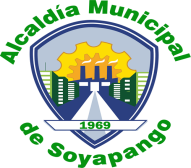 ALCALDIA MUNICIPAL DE SOYAPANGOSERVICIOS MUNICIPALESSERVICIOS MUNICIPALESSERVICIOS MUNICIPALESSERVICIOS MUNICIPALESSERVICIOS MUNICIPALESSERVICIOS MUNICIPALESSERVICIOS MUNICIPALESDISTRITO II PASEO VENECIADISTRITO II PASEO VENECIADISTRITO II PASEO VENECIADISTRITO II PASEO VENECIADISTRITO II PASEO VENECIADISTRITO II PASEO VENECIADISTRITO II PASEO VENECIAN°DESCRIPCIÓN SERVICIO/ TRAMITEUNIDADHORARIOREQUISITOSTIEMPO DE RESPUESTACOSTO1Emisión de Partidas Certificadas ( Nacimiento, Matrimonio, Defunción) Registro Familiar9:00 AM/5:00 PMEstar Asentado  en el Municipio de Soyapango.5 Min$2.532Emisión de Partidas Autenticadas ( Nacimiento, Matrimonio, Defunción)Registro Familiar9:00 AM/5:00 PMEstar  Asentado  en el Municipio de Soyapango.10 Min$3.733Emisión de Carnet de MinoridadRegistro Familiar9:00 AM/5:00 PM*Certificación de partida de nacimiento original (con 1 año de vigencia)*Fotocopia de DUI del Titular del menorResidir en el Municipio de Soyapango (Presentar recibo de Luz)15 Min$3.004Pago por Derecho de Enterramiento o MantenimientoRegistro Familiar9:00 AM/5:00 PMPresentar Mandamiento de Pago (extendido en Cementerios)10 Min--------5Solvencia MunicipalCuentas Corrientes9:00 AM/5:00 PMEstar Solvente de Mora, Multas e Intereses, dar nombre completo del interesado24 hrs$1.206Pago de ImpuestoCuentas Corrientes9:00 AM/5:00 PMPresentar recibo de caess o nombre completo del propietario de la vivienda o negocio5 Min--------7Planes de PagoCuentas Corrientes9:00 AM/5:00 PM*Entregar Hoja de Solicitud completada*Fotocopia de DUI y NIT ampliado 150%pago de contrato de $1.20 y cancelar la primera cuota según detalle detalle de mora en su estado de cuenta.15 Min$1.208VialidadCuentas Corrientes9:00 AM/5:00 PMCopia de DUI5 Min$3.439Carencia de BienesRegistro Tributario9:00 AM/5:00 PMFotocopia de DUI + NITa 150%24hrs$1.2010Traspasos de InmueblesRegistro Tributario9:00 AM/5:00 PMLlenar solicitud, Fotocopia de Escritura + Extractada C.N.R. (Vigente)Fotocopia de DUI + NIT del nuevo propietario (ampl.150%)Fotocopia de ultimo recibo de CAESSFotocopia de Solvencia Municipal (vigente)8 días$1.2011Inscripción de NegocioRegistro Tributario9:00 AM/5:00 PMLlenar formulario personal naturalFotocopia de DUI + NITBalance InicialSolvencia Municipal del InmueblesSi es Arrendante (copia de contrato)Llenar formulario persona jurídica presentar balance inicial, fotocopia de la escritura de la constitución del negocio, solvencia del inmueble,copia de poder general judicial del representante legal, copia de nit de la sociedad. Dejar dirección exacta para notificarse.10 MinSin costo12Cierre de CuentaRegistro Tributario9:00 AM/5:00 PMLlenar solicitud ( persona jurídica)Fotocopia de Escritura de DisoluciónSolvenciaUltima declaración de Impuesto de la AlcaldíaUltima declaración de IVALlenar solicitud (persona natural) presentar solvencia de la actividad económica, Ultima declaración de impuestos de la alcaldía, copia de dui + nit a 150%1 día a 10 días hábilesSin costo13Solicitud de InspecciónRegistro Tributario9:00 AM/5:00 PMPresentar Solicitudcompletada según tramite1 día a 10 días hábiles$1.2014Registro y Calificación de EmpresaRegistro Tributario9:00 AM/5:00 PMBalance InicialFotocopia certificada de Escritura de Constitución debidamente registrada en CNRFotocopia de DUI + NITSolvencia Municipal1 día a 10 días hábilesSin costo15Rectificación de actividadRegistro Tributario9:00 AM/5:00 PMEscritura de modificación del pacto social , solvencia municipal1 día a 10 días hábiles16Cambio de DirecciónRegistro Tributario9:00 AM/5:00 PMLlenar formulario ,Solvencia del inmueble1 día a 10 días hábilesSin costo17Renovación de licencia / Permiso de bebidas AlcohólicasRegistro Tributario9:00 AM/5:00 PMLlenar formulario, y cumplir con sus respectivos requisitos, Solvencia.1 día a 10 días hábilesSin costo18Rótulos y vallas Publicitarias y PrivadaRegistro Tributario9:00 AM/5:00 PMLlenar formulario para licencia de publicidad y cumplir con sus requisitos1 día a 10 días hábilesSegún las características del tamaño19Cambio de Razón socialRegistro Tributario9:00 AM/5:00 PMCopia de escritura con modificación del pacto  socialSolvencia, llenar formulario.1 día a 10 días hábilesSin costo20Permisos de InspecciónRegistro Tributario9:00 AM/5:00 PMLlenar solicitud de inspección, fotocopia de solvencia municipal y fotocopia de la factibilidad de ANDA1 día a 10 días hábiles$1.2021Permisos de construcciónRegistro Tributario9:00 AM/5:00 PMLlenar formulario por escrito y cumplir con los respectivos requisitos según formulario$1.2022Recepción de Denuncias CiudadanasUnidad Contravencional9:00AM/5:00PMDenuncia de convivencia ciudadana5 hábilesSin costo23Recepción de Denuncias CiudadanasUnidad Contravencional9:00AM/5:00PMDenuncia ambiental1 a 3 días hábiles$22.86 a $857.1424Recepción de Denuncias CiudadanasUnidad Contravencional9:00AM/5:00PMDenuncia de espacios públicos1 a 3 días hábiles$11.53 a $503.4025Recepción de Denuncias CiudadanasUnidad Contravencional9:00AM/5:00PMDenuncia de construcción sin permiso1 a 3 días hábilesSe cobra multa de acuerdo a la tabla de construcción.26Recepción de Denuncias CiudadanasUnidad Contravencional9:00AM/5:00PMDenuncia de maltrato animal1 a 3 hábiles$11.43 a $114.29